HALAMAN SAMPUL DEPAN[JUDUL SKRIPSI]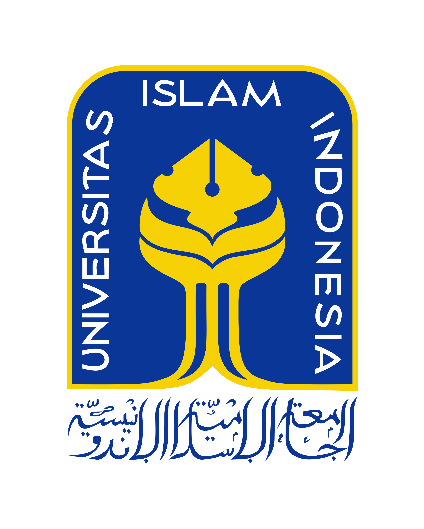 Oleh:[Nama Mahasiwa]NIM: [NIM]SKRIPSIDiajukan kepada Program Studi Hukum Keluarga (Ahwal Syakhshiyah)Fakultas Ilmu Agama Islam Universitas Islam IndonesiaUntuk memenuhi salah satu syarat gunaMemperoleh gelar Sarjana HukumYOGYAKARTA2020HALAMAN SAMPUL DALAM[JUDUL SKRIPSI]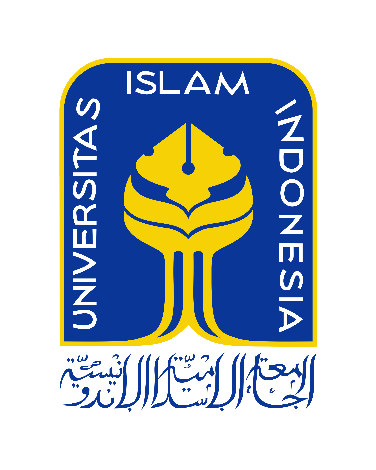 Oleh:[Nama Mahasiswa]NIM: [NIM]Pembimbing:[Nama Lengkap Pembimbing & Gelar Akademik]S K R I P S IDiajukan kepada Program Studi Hukum Keluarga (Ahwal Syakhshiyah)Fakultas Ilmu Agama Islam Universitas Islam IndonesiaUntuk memenuhi salah satu syarat gunaMemperoleh gelar Sarjana HukumYOGYAKARTA2020